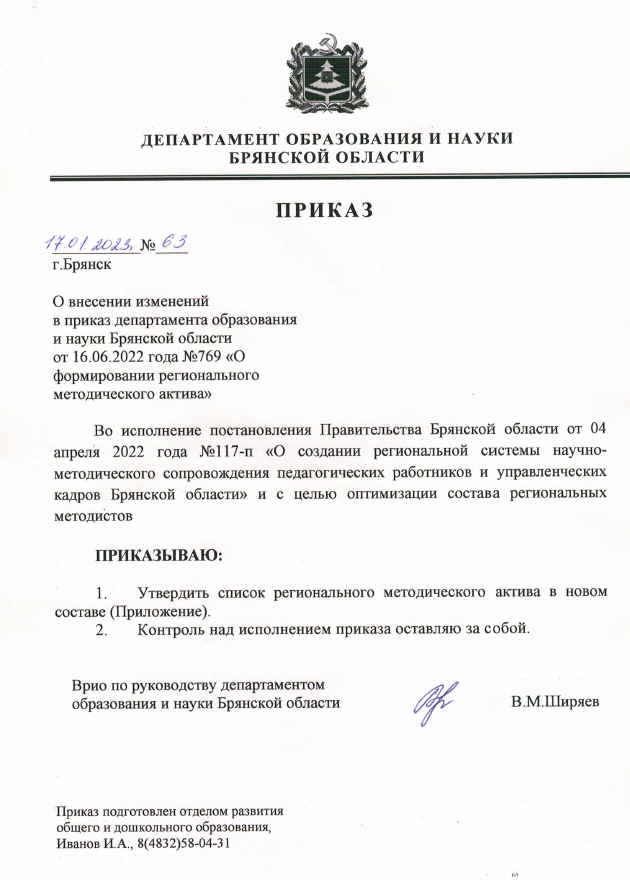 Приложение к приказудепартамента образования и науки от 17.01.2023 года №63Список членов регионального методического актива №Фамилия, имя, отчество (полностью)Место работыУчебный предмет 1Асташина Светлана ВладимировнаДятьковская городская гимназияГеография2АшиткоЕлена ВалерьевнаМБОУ Здлынковская СОШ №1Математика3Балкарова Ольга ИвановнаМБОУ Белоберезковская СОШ №1 Трубчевского районаПредметы в начальных классах4Безик Елена ИвановнаМБОУ-Кокинская СОШ Физика5Белозор Елена ВикторовнаМБОУ СОШ №1 г.СуражаМатематика6Богакова Валентина НиколаевнаМБОУ Бочаровская СОШ Математика7Бычко Наталья ИвановнаМБОУ «СОШ имени А.М.Горького» г.КарачеваЛитература8Власова Марина ВасильевнаМБОУ Трубчевская гимназияОбществознание9Гаврилова Ольга АлександровнаМБОУ «Дубровская №1 СОШ им. генерал-майора Никитина И.С.»Предметы в начальных классах10Глытова Татьяна ВладимировнаМБОУ СОШ №39 г.БрянскаРусский язык 11Гоготова Наталия ВладимировнаМБОУ «Гимназия №6» г.БрянскаФизика и математика12Голованова Татьяна ГеральдовнаМБОУ «СОШ №9» г. НовозыбковаРусский язык 13Грецкая Наталья НиколаевнаМБОУ Климовская СОШ 3Предметы в начальных классах14Гуня Марина АлександровнаМБОУ Дубровская СОШ Суражского районаХимия15Деркачева Жанна ОлеговнаМБОУ СОШ № 25  г. БрянскаГеография16Жигулов Кирилл АлександровичМБОУ «Новодарковичская СОШ» Брянского районаИнформатика17Жоголева Татьяна ВладимировнаМБОУ СОШ №2 им. Героя России М.А.Мясникова г.Сельцо Математика18ЖучковаСветлана ВладимировнаМБОУ «СОШ №25» г. БрянскаБиология19Кленин Альберт ВалерьевичМБОУ «Центр образования «Перспектива» г. Брянска История20Киреева Светлана АлександровнаМБОУ СОШ №66 г.БрянскаИностранный язык21Колчина Любовь АлександровнаМБОУ Давыдчинская ООШРусский язык 22Комендантова Татьяна ВладимировнаМБОУ «Брянский городской лицей №2 им. М. В. Ломоносова» Технология23Кривошеева Елена ОлеговнаМБОУ «Центр образования «Перспектива» г. БрянскаИностранный язык24Кротова Марина СергеевнаМБОУ Дубровская № 2 СОШМатематика25Кубрак Наталья ВладимировнаМБОУ Комаричская СОШ № 2Предметы в начальных классах26Кузнецов Сергей НиколаевичМБОУ  «СОШ № 19» г. БрянскаТехнология27Кузнецова Марина ФеликсовнаМБОУ «СОШ имени С.М.Кирова» г.КарачеваИстория28Куприна  Анна ВладимировнаМАОУ Гришино-Слободская СОШРусский язык 29Ларичева Елена АлександровнаМБОУ Жуковская СОШ №2 им.Е.П.НовиковаБиология30Лебедева Наталья ИвановнаМБОУ СОШ №11 г. БрянскаТехнология31Луговец Светлана МихайловнаМАОУ Стародубская СОШ №3Обществознание32Лущеко Елена МихайловнаМБОУ «Брянский городской лицей №2 имени М.В.Ломоносова»Русский язык 33Львутина Наталья ЮрьевнаМБОУ «СОШ №36» г. БрянскаГеография34Лямзина Ирина ПавловнаМБОУ - Кокинская СОШ Выгоничского района Литература35Малахевич Тамара ВасильевнаМБОУ «Стародубская СОШ  № 1»Предметы в начальных классах36Машичева Людмила ИвановнаМБОУ «СОШ имени С.М.Кирова»Русский язык 37Мосина Валентина ВасильевнаМБОУ СОШ №4 им. В.И.Ленина г.КлинцыМатематика38Мясцова Елена ИвановнаМБОУ СОШ №1 г. СуражаРусский язык 39Новикова  Ирина НиколаевнаМАОУ Добродеевская СОШРусский язык 40Одринская Анна ГеннадиевнаМБОУ «Брянский городской лицей 2 им. М. В. Ломоносова»Иностранный язык41Осадчая Ольга ВасильевнаМБОУ «СОШ №6 г. Новозыбкова»География42Павликова Елена ВладимировнаМАОУ ДСОШ № 5Математика43Панащенко Юлия ВасильевнаМБОУ Чичковская СОШМатематика44Пехенько Людмила НиколаевнаМБОУ Белоберезковская СОШ №1 Биология45Плотникова Алла ВикторовнаМБОУ «Гимназия №2» г. БрянскаИностранный язык46Пожарская  Лариса  ВикторовнаМБОУ СОШ №2 г. СтародубаЛитература47Пупанова Ольга НиколаевнаМБОУ СОШ №52 г.БрянскаЛитература48Савельева Ольга АлександровнаМБОУ «Навлинская СОШ №1»Предметы в начальных классах49Савченко Татьяна ВасильевнаМАОУ СОШ № 3 г.СтародубаРусский язык 50Смирнова Ольга ГеннадьевнаМБОУ «БГЛ №2 им. М. В. Ломоносова»Иностранный язык51Соловьева Наталья АлександровнаМБОУ «Лицей №1 Брянского района»Математика52Сороковая Неля ИгнатовнаMБОУ Струговобудская ООШ  Гордеевского районаНачальные классы53Старовойтова Ольга АнатольевнаМАОУ ДСОШ №2Химия54Томилина Валентина МихайловнаМБОУ СОШ №1 г. СтародубаИстория55Трепачева Ирина СергеевнаМБОУ «Брянский городской лицей №2 им. М.В.Ломоносова»Иностранный язык56Тришина Дарья ПетровнаГБОУ «Брянский городской лицей №1 имени А.С.Пушкина»Иностранный язык57Феоктистова Ирина ВладимировнаМОУ-СОШ №4 г. Унеча Биология58Цыганкова Ирина ВалерьевнаМБОУ-гимназия № 1 им.Ю.А.Гагарина г.КлинцыБиология59Шипилова  Елена ИгорьевнаМБОУ «Гимназия №2» г.БрянскаИностранный язык